Improve Staff EfficiencyImprove Staff EfficiencyImprove Staff EfficiencyBEFOREStaff Tied Up AFTERStaff More Attentive to Patients 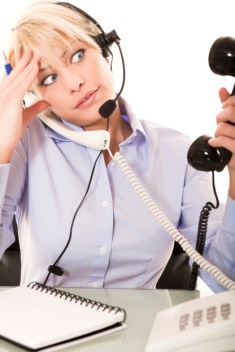 Staff busy with reminder calls.Automatically Send more than one reminder by phone, text or email.Save about an hour a day for every 20-25 patients we remind instead of your staff.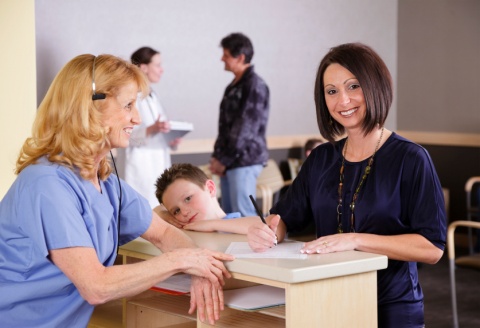 Testimonial:I save 1-2 hours every day because I don't have to make the reminder calls.(Front Desk Staff, Family Practice Office)Increase Practice RevenueIncrease Practice RevenueIncrease Practice RevenueBEFOREToo Many No-ShowsAFTERFewer No-Shows 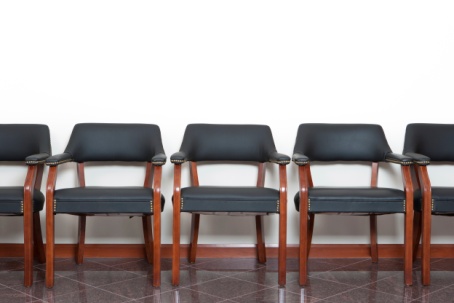 Each no-show patient can cost the practice $75 in lost revenue.Some customers have reduced no-shows by 70%.Service more than pays for itself. A single no-show avoided pays for the entire month.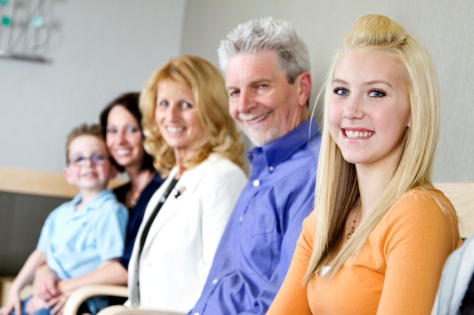 Testimonial:In the first month of using 1-800 Notify, our No-Shows dropped about 45%, saving over $1,500 in lost revenue.  (Rehab Clinic Office Manager, Arizona)YOUR REFRERRAL PARTNER:(Insert name here)For more info: https://www.1800notify.com/signup/    1-800-939-1853    info@1800notify.com